REGISTRO PRESENZE TIROCINIONOME____________________________________COGNOME___________________________MATRICOLA__________________ISCRITTO AL CORSO DI LAUREA TRIENNALE    LAUREA MAGISTRALE       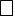 IN_______________________________________________________________________________PERIODO DI TIROCINIO: DAL__________________________ AL______________________AZIENDA/ENTE o DIPARTIMENTO_______________________________________________SEDE DEL TIROCINIO __________________________________________________________TUTOR AZIENDALE o ACCADEMICO ____________________________________________	Totale Ore _______________Firma del tutor aziendale o accademicoData,___________________DATAORAENTRATAORA USCITAOREPRESENZEFIRMA DEL TIROCINANTEFirma del tutor aziendale o accademicoDATAORAENTRATAORA USCITAOREPRESENZEFIRMA DEL TIROCINANTE